приглашают жителей и гостей г. Борисоглебскапринять участие в ежегодной международной образовательной акции«Географический диктант»,которая состоится 27 октября 2019 года в 11 часовпо адресу  397160 г. Борисоглебск, ул. Народная, 43(главный корпус Борисоглебского филиала ФГБОУ ВО «ВГУ»)Цель Диктанта: популяризация географических знаний и повышение интереса к географии России среди населения. Задачи Диктанта:Предоставление возможности жителям России и зарубежных стран принять участие в интеллектуальном соревновании по географии и узнать свой результат.Мотивация различных слоёв населения к изучению географии родной страны, знание которой является неотъемлемой составляющей образованного человека.Привлечение интереса к России и распространение достоверной информации о ней за рубежом.Привлечение внимания средств массовой информации к вопросу популяризации географии.Участниками Диктанта могут стать жители России и зарубежных стран, владеющие русским языком, независимо от возраста, образования, социальной принадлежности, вероисповедания и гражданства.Условия участия в Диктанте определены в Положении о проведении ежегодной международной просветительской акции «Географический диктант», размещённом на сайте: http://dictant.rgo.ru .Желающим принять участие в Диктанте необходимо подать заявку по установленной форме (Приложение 1) и направить её  в срок до 20 октября 2019 года на электронный адрес организаторов: ktimno@mail.ruВсе участники акции будут награждены сертификатами, а руководители и организаторы - отмечены благодарственными письмами.Приложение 1ОБРАЗЕЦ ОФОРМЛЕНИЯ ЗАЯВКИЗАЯВКА НА УЧАСТИЕ В ЕЖЕГОДНОЙ МЕЖДУНАРОДНОЙ ПРОСВЕТИТЕЛЬСКОЙ АКЦИИ«ГЕОГРАФИЧЕСКИЙ ДИКТАНТ»Координатор региональной площадкиБорисоглебского филиалаВоронежского государственного университета,зав. кафедрой начального и среднепрофессионального образованияИрина Ивановна Пятибратова, доцент, кандидат педагогических наукКонтактные телефоны: 89191854478, 8(47354) 6-53-36 .E-mail: ktimno@mail.ru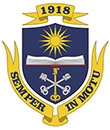 Федеральное государственное бюджетное образовательное учреждение высшего образования«Воронежский государственный университет»Борисоглебский филиал(БФ ФГБОУ ВО «ВГУ»)Ректорат ФГБОУ ВО «Воронежский государственный университет», деканат факультета географии, геоэкологии и туризма, региональное отделение Русского географического общества, региональное отделение Ассоциации российских географов-обществоведов, директорат Борисоглебского филиала ФГБОУ ВО «Воронежский государственный университет», коллектив кафедры начального и среднепрофессионального образования Фамилия Имя Отчество (полностью)Населённый пунктВозрастная категория(школьник, студент, работающий, пенсионер)Место работы, учебыКонтактный телефонe-mail